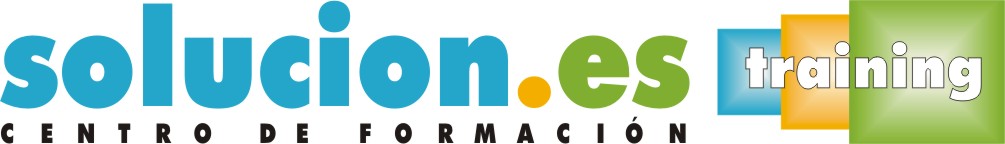  Curso On LineCalificación Energética de los EdificiosObjetivos:A la finalización del curso el alumno será capaz de utilizando la metodología existente, calificar energéticamente un edificio y elaborar la documentación necesaria para su obtención y renovación.Temario:
1 - Limitación de la demanda energética2 - Certificación energética de los edificios3 - Método simplificado CE24 - Normativa de eficiencia energética